WZP.271.5.2023                            				         Wołów, 14.03.2023 r. INFORMACJA Z SESJI OTWARCIA OFERTdot.: postępowania o udzielenie zamówienia publicznego. Nazwa zadania: „Przebudowa dróg gminnych na terenie miasta Wołów” w ramach dofinansowania z Programu Rządowy Funduszu Polski Ład: Program Inwestycji StrategicznychNa mocy art. 222 ust. 5 ustawy z 11 września 2019 r. – Prawo zamówień publicznych (Dz. U. z 2022 r. poz. 1710 ze zm.) Gmina Wołów informuje co następuje: bezpośrednio przed otwarciem ofert Zamawiający na stronie postępowania upublicznił kwotę, jaką zamierza przeznaczyć na sfinansowanie zamówienia: 10 500 000,00 zł brutto.W terminie do dnia 14.03.2023 r. do godz. 09:00 złożono następujące oferty:Część ICześć IIBurmistrz Gminy WołówSprawę prowadzi: Aleksander Korcz, tel. 71 319 13 34Sporządził: Anna Mykowska, tel. 71 319 13 44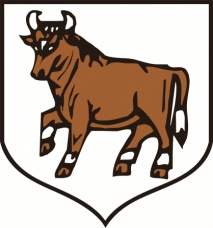 URZĄD MIEJSKI W WOŁOWIEtel. (071) 319 13 05                                                Rynek 34fax (071) 319 13 03                                                56-100 Wołówe-mail: sekretariat@wolow.pl        www.wolow.plL.p.Nazwa i adres wykonawcyCena brutto1Przedsiębiorstwo Budowy i Utrzymania Dróg i Mostów Sp. z o.o.Piotroniowice 54, 56-100 Wołów9 803 100,00 złL.p.Nazwa i adres wykonawcyCena brutto1PB Haus Sp. z o.o. Sp. k. ul. Wilkowicka 47, 64-100 Leszno2 118 643,88 zł2Przedsiębiorstwo Budowy i Utrzymania Dróg i Mostów Sp. z o.o.Piotroniowice 54, 56-100 Wołów1 680 722,68 zł